   INDICAÇÃO Nº  866 /11“Construção de guias em toda extensão da Rua Davi Livingstone, no bairro Jardim paraíso”.INDICA ao senhor Prefeito Municipal, na forma regimental, determinar ao setor competente que proceda a construção de guias em toda extensão da  Rua Davi Livingstone, no bairro Jardim Paraíso. Justificativa: Usuários e moradores da referida Rua pedem que o setor responsável realize a construção de guias pois a mesma é muito utilizada tanto por veículos como por pedestres e pedem também a manutenção diária.. Plenário “Dr. Tancredo Neves”, em 10 de março de 2011.DUCIMAR DE JESUS CARDOSO“KADU GARÇOM”-Vereador/ 1° secretário-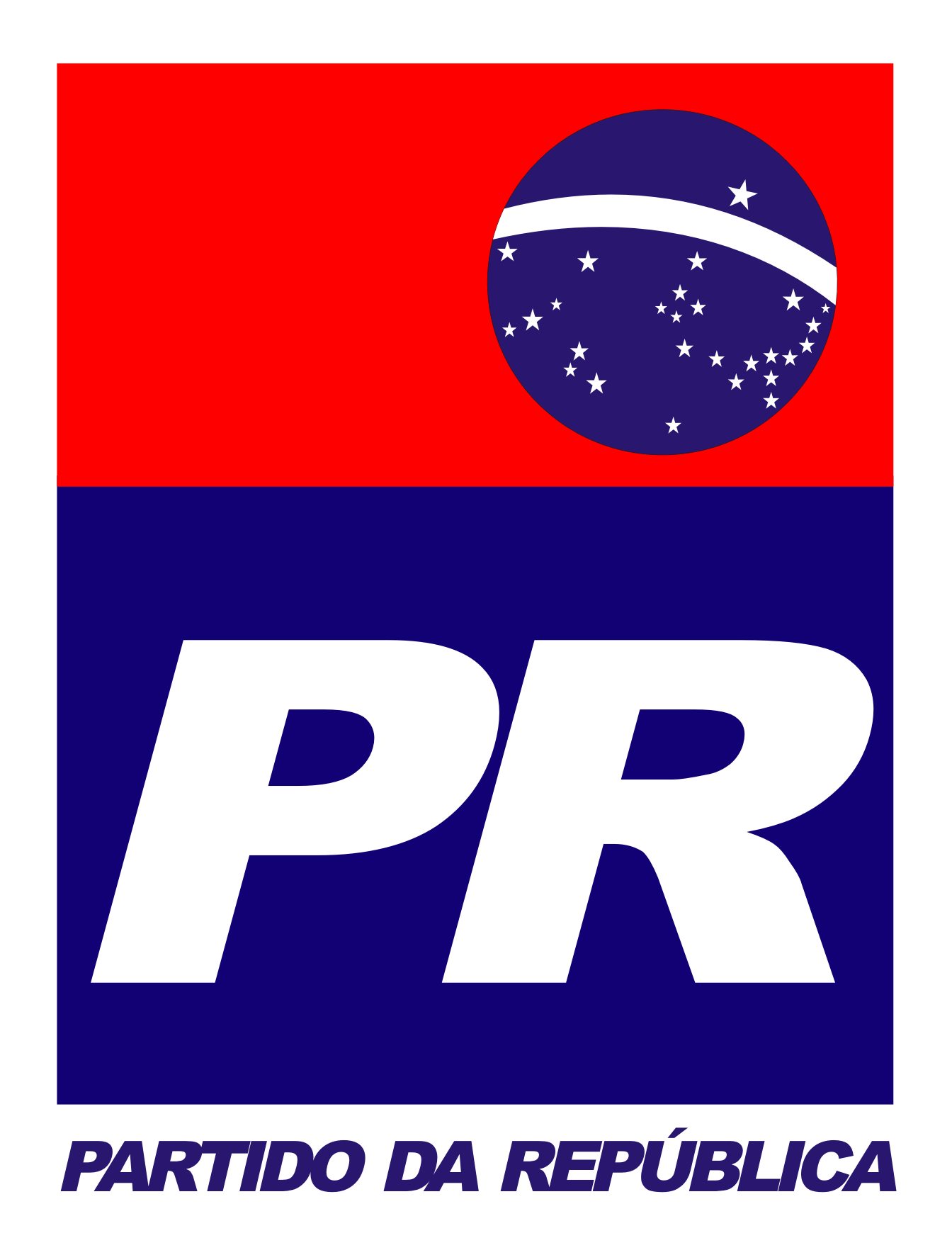 